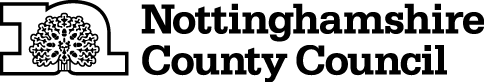 TEMPORARY CLOSURE OF FOOTPATHTHE NOTTINGHAMSHIRE COUNTY COUNCIL (RAINWORTH FOOTPATH NO.13) (TEMPORARY PROHIBITION) ORDER 2019NOTICE IS HEREBY GIVEN  that the Nottinghamshire County Council intends not less than seven days from the date of this Notice to make an Order, under Section 14 of the Road Traffic Regulation Act 1984, the effect of which will be:-No person shall:- Proceed on foot	in the following length of footpath at Rainworth in the District of Newark and Sherwood:-	Rainworth Footpath No.13 between grid reference points SK 588 582 and SK 588 583, a distance of 50 metres.AND NOTICE IS HEREBY FURTHER GIVEN that during the period of restriction there will be an alternative non-definitive route available around the site.The prohibition shall apply to enable works to be carried out and in respect of the likelihood of danger to the public and damage to the footpath. It may also apply on subsequent days when it shall be necessary.  If the works are not completed within 6 months, the Order may be extended.The prohibition is required to enable approved development work and in respect of the likelihood of danger to the public and damage to the footpath.THIS CLOSURE WILL ONLY TAKE EFFECT WHEN SIGNS INDICATING CLOSURE ARE DISPLAYEDTHIS NOTICE IS DATED THIS 18TH DAY OF April 2019.Corporate Director of PlaceNottinghamshire County CouncilCounty HallNG2 7QPFor more information contact the Rights of Way office on (0115) 977 5680IT IS INTENDED that the prohibition will apply as follows:-From Monday, 6th May 2019 to Tuesday 5th November 2019 inclusive.